___  ___  ___  ___  ___         ___  ___  ___         ___  ___  ___   ___         ___  ___  ___  ___  ___   1      2       3      4      5             6       7      8             9      10    11     12            13    14   15     16    17 Simplify each expression.P - S - N - R - T -  M - O - D - Find the product.U - O - A - E - T - D - F - H - SimplifyM - N - Y - R - F - B -  I - O - Solve.O - C – W - D - Solve.K - S - B - R - Solve. L - Y - V - S - 10. What is the vertex of the function graphed below?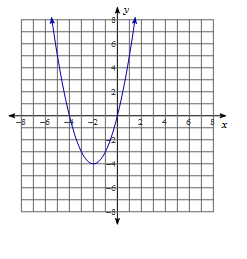 O - (-2, -4); minimumI - (-2, -4); maximumA - (2, 4); minimumE - (2, 4); maximum11. What is the vertex of the function graphed below?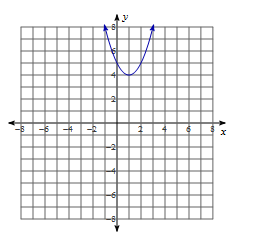 E - (-1, -4); minimumU - (1, 4); minimumO - (1, -4); maximumA - (-1, 4); maximumWhich graph represents the new function?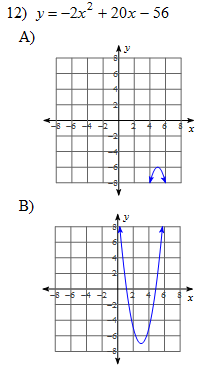 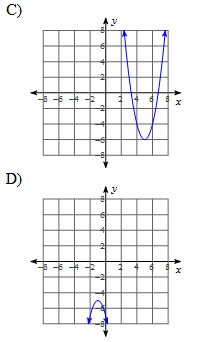 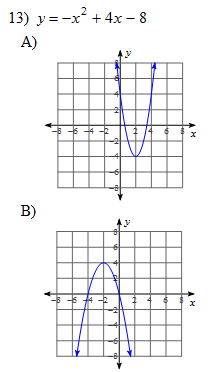 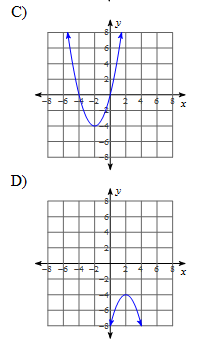 Find the discriminant of each quadratic equation then state the number and type of solutions.14. 					15. 	E - 0; one real solution					A - 0; two imaginary solutionsR - 0; two real solutions					B - -111; two imaginary solutionsK - 65; two real solutions				S - 0; one real solutionD - 32; two real solutions				N - 72; two real solutionsFactor over the complex number system. 16. x2 + 25						17. x2+16T – (x+5i)(x-5i)						? – (x-4i)2W – (x-5i)2						! – (x+4i)(x-4i)R – (x+5)2						. – (x+4i)2L – (x-5)(x+5)						: - (x-4)(x+4)